Les Petits Lutins présentent « Le club des Lutins » 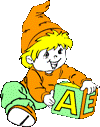 Un mini club de vacances pour les enfants francophones entre 2 ans et 9 ans (pendant les vacances scolaires) www.lespetitslutins.ch 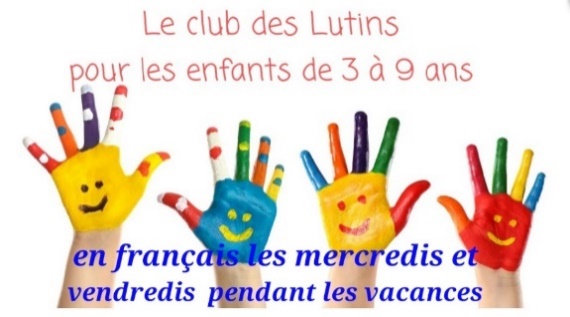 Le groupe des Moussaillon : 2-4 ans Le groupe des Mousquetaires : 5-9 ans Le temps d’une journée découvrir les trésors de la langue de façon ludique avec des activités diverses et variées tel que bricolage, chansons, lecture, et visite de musées ou jeux extérieurs.  Dates du club des Lutins : Vacances de d’automne 2022 :   Mercredi 12 octobre de 8h15 à 17h Thème : Le castor    Vendredi 14 octobre de 8h30 à 17h Thème ; Fruits et légumes       d’automne       				  Mercredi 19 octobre de 8h15 à 17h Thème : le petit chimiste                                                  Vendredi 21 octobre de 8h30 à 17h Thème :  Van Gogh Pour tous les enfants francophones (au moins un parent qui parle le français à l’enfant). Maximum 7 enfants par groupe.Prix 130.- par enfant/ par jour (repas et matériel inclus) ristourne pour un 2ème enfant. Pour les enfants inscrits à la garderie le tarif reste le même. Adresse : Les Petits Lutins garderie francophone, Alte Kaserne, Technikumstrasse 8, 8400 Winterthur.Demandez sans attendre le formulaire d’inscription pour votre enfant ou si vous avez des questions à lespetitslutins@bluewin.ch Délais d’inscription 23 septembre Possibilité de faire la demi-journée 8h30 11h15 prix 100 frs par enfant  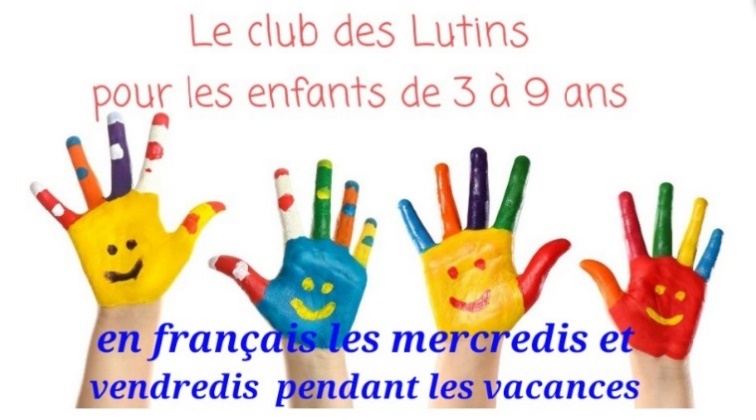 INSCRIPTION AU CLUB DES GRANDS LOUSTICS Vacances de printemps 2022ENFANT NOM 	: 							PRENOM :  DATE DE NAISSANCE ALLERGIE : AVEC QUI VOTRE ENFANT PARLE LE FRANCAIS : PARENTS : NOM : 							PREMOM ADRESSE :ADRESSE MAILS  NO DE TEL EN CAS D’URGENCE : J’inscris mon enfant au club des Lutins pour : Mercredi 12 octobre de 8h15 à 17h Thème : Le castor OVendredi 14 octobre de 8h30 à 17h Thème ; Fruits et légumes d’automne OMercredi 19 octobre de 8h15 à 17h Thème : le petit chimiste OVendredi 21 octobre de 8h30 à 17h Thème :  Van Gogh OGROUPE : O Le groupe des moussaillons : 2-4 ans O Le groupe des mousquetaires : 5-9 ans Je m’acquitterai de la facture avant que le club ne commence et aucun remboursement ne sera possible. Prix 130.- par enfant/ par jour (repas et matériel inclus) ristourne pour un 2ème enfant. Pour les enfants inscrits à la garderie le prix fait partie des séances de la garderie donc pas besoin de s’inscrire. Les enfants ne sont pas assurés par la garderie. L'assurance accident et R.C. de l'enfant incombe aux parents.    •   Par la présente j’autorise mon enfant à participer aux sorties durant sa présence au Club des Lutins avec l’animatrice prévue. Je décharge celle-ci de toutes responsabilités en cas d’accident pouvant survenir pendant cette sortie Lieu et date : 							Signature des parents  